Policy 6.4 - Resolution of Reports Against Students Forms:Investigation – Relevance of Evidentiary Material Form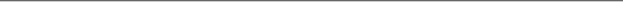 Name of Party Completing Form:Date Submitted:In compiling the Investigative Record, the investigator will seek to provide relevant information to the Hearing Panel. The investigator has the discretion to determine the relevance of any requested evidentiary materials, and, accordingly, the investigator will determine which evidentiary materials they will seek to obtain. If the investigator excludes a piece of evidence a party believes should be provided to the Hearing Panel, the party must complete this form to request that the material be included in the Investigative Record that is provided to the Hearing Panel. If there is an appeal, documents collected during the investigation, but excluded by the investigator, will be provided to the Appeal Panel in a separate appendix.Please identify the specific piece of evidence and corresponding page citation, if applicable. [Insert Text]Please explain why you believe this piece of evidence is relevant to the allegation(s) in the Formal Complaint. [Insert Text]________________________Party Signature